AufgabenformularStandardillustrierende Aufgaben veranschaulichen beispielhaft Standards für Lehrkräfte, Lernende und Eltern. Aufgabe: Im folgenden Textabschnitt sind mehrere indikativische Nebensätze enthalten. Klammere zunächst die Nebensätze ein und markiere ihre einleitende Konjunktion. Gib anschließend deren Sinnrichtung an.Quintus, postquam in hortum venit, ibi multas aves canere audivit. Qui vehementer gaudebat, quod aves tam dulciter cecinerunt. Interea Iulia soror domi eum quaerebat.     Quae magna voce exclamavit: ˶Ubi es, mi frater? Cur in domum non venisti? Veni!˝       Neque tamen quisquam respondit. Itaque hortum petivit. Quae puerum, dum in horto quaerit, tandem in scamno sedentem conspexit. Is tristis fuit, quia ipse canere non potuit.       Quintus: ˶Cum cano, tristis sum. Non enim recte cano, quamquam saepe exerceo!˝ LISUM 2017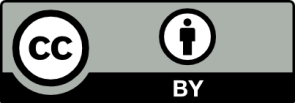 Erwartungshorizont:Quintus, [postquam in hortum venit], ibi multas aves canere audivit.Qui vehementer gaudebat, [quod aves tam dulciter cecinerunt].Interea Iulia soror domi eum quaerebat.Quae magna voce exclamavit: ˶Ubi es, mi frater? Cur in domum non venisti? Veni!˝Neque tamen quisquam respondit.Itaque hortum petivit.Quae puerum, [dum in horto quaerit], tandem in scamno sedentem conspexit.Is tristis fuit, [quia ipse canere non potuit].Quintus: ˶[Cum cano], tristis sum. Non enim recte cano, [quamquam saepe exerceo]!˝Satz 1: [postquam in hortum venit] Temporalsatz mit einleitender Konjunktion postquamSatz 2: [quod aves tam dulciter cecinerunt] Kausalsatz mit einleitender Konjunktion quodSatz 7: [dum in horto quaerit] Temporalsatz mit einleitender Konjunktion dumSatz 8: [quia ipse canere non potuit] Kausalsatz mit einleitender Konjunktion quiaSatz 9: [Cum cano] iterativer Temporalsatz mit einleitender Konjunktion cum (iterativum)	[quamquam saepe exerceo] Konzessivsatz mit einleitender Konjunktion quamquam LISUM 2017Kommentar:In der vorliegenden standardillustrierenden Aufgabe wird an den unmittelbar vorangehenden Standard (Satzlehre D: Satzarten) angeknüpft. Unter Auslassung der Interpunktion ([...] Setze das entsprechende Satzzeichen ein), könnte auch dieser Standard abgeprüft werden. Die Lehrkraft kann zudem entscheiden, ob von den Schülerinnen und Schülern ein Wörterbuch herangezogen werden soll (Standard Sprachkompetenz -Wortschatz EF). LISUM 2017FachLateinLateinLateinName der AufgabeLatein_Sprachkompetenz_DELatein_Sprachkompetenz_DELatein_Sprachkompetenz_DEKompetenzbereichSprachkompetenzSprachkompetenzSprachkompetenzKompetenzSatzlehreSatzlehreSatzlehreNiveaustufe(n)E (+D)E (+D)E (+D)StandardDie Schülerinnen und Schüler können indikativische Nebensätze erkennen und ihre Sinnrichtung angebenDie Schülerinnen und Schüler können indikativische Nebensätze erkennen und ihre Sinnrichtung angebenDie Schülerinnen und Schüler können indikativische Nebensätze erkennen und ihre Sinnrichtung angebenggf. Themenfeld---ggf. Bezug Basiscurriculum (BC) oder übergreifenden Themen (ÜT)- - - ggf. Standard BC---AufgabenformatAufgabenformatAufgabenformatAufgabenformatoffen	offen	halboffen	geschlossen x	Erprobung im Unterricht:Erprobung im Unterricht:Erprobung im Unterricht:Erprobung im Unterricht:Datum Datum Jahrgangsstufe: Schulart: Verschlagwortung